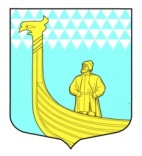 СОВЕТ ДЕПУТАТОВМУНИЦИПАЛЬНОГО ОБРАЗОВАНИЯВЫНДИНООСТРОВСКОЕ  СЕЛЬСКОЕ ПОСЕЛЕНИЕВОЛХОВСКОГО  МУНИЦИПАЛЬНОГО РАЙОНАЛЕНИНГРАДСКОЙ  ОБЛАСТИвторого созываР Е Ш Е  Н И Еот  7   февраля 2014 года                                                                  №  7Об отчете главы администрации  МО Вындиноостровское сельское поселение Волховского района Ленинградской области об итогах работы органов исполнительной власти муниципального образования Вындиноостровское сельское поселение за 2013 год и задачах на 2014 годВ соответствии с Федеральным законом Российской Федерации от 06.10.2003 № 131-ФЗ «Об общих принципах организации местного самоуправления в Российской Федерации»,  Устава муниципального образования ВЫндиноостровское сельское поселение Волховского муниципального района Ленинградской области, заслушав и обсудив отчет главы администрации МО Вындиноостровское сельское поселение об итогах работы органов исполнительной власти муниципального образования Вындиноостровское сельское поселение за 2013 год и задачах на 2014 год, совет депутатов  Р Е Ш И Л:1. Отчет главы администрации МО Вындиноостровское сельское поселение  принять к сведению.2. Признать по результатам отчета деятельность главы администрации муниципального образования Вындиноостровское сельское поселение за 2013 год удовлетворительной.3. Опубликовать настоящее решение в средствах массовой информации и разместить на официальном сайте муниципального образования.Глава  муниципального образования                                     Сенюшкин А